tuesdays with MorrieMitch Alboman old man, a young man, and life’s greatest lessons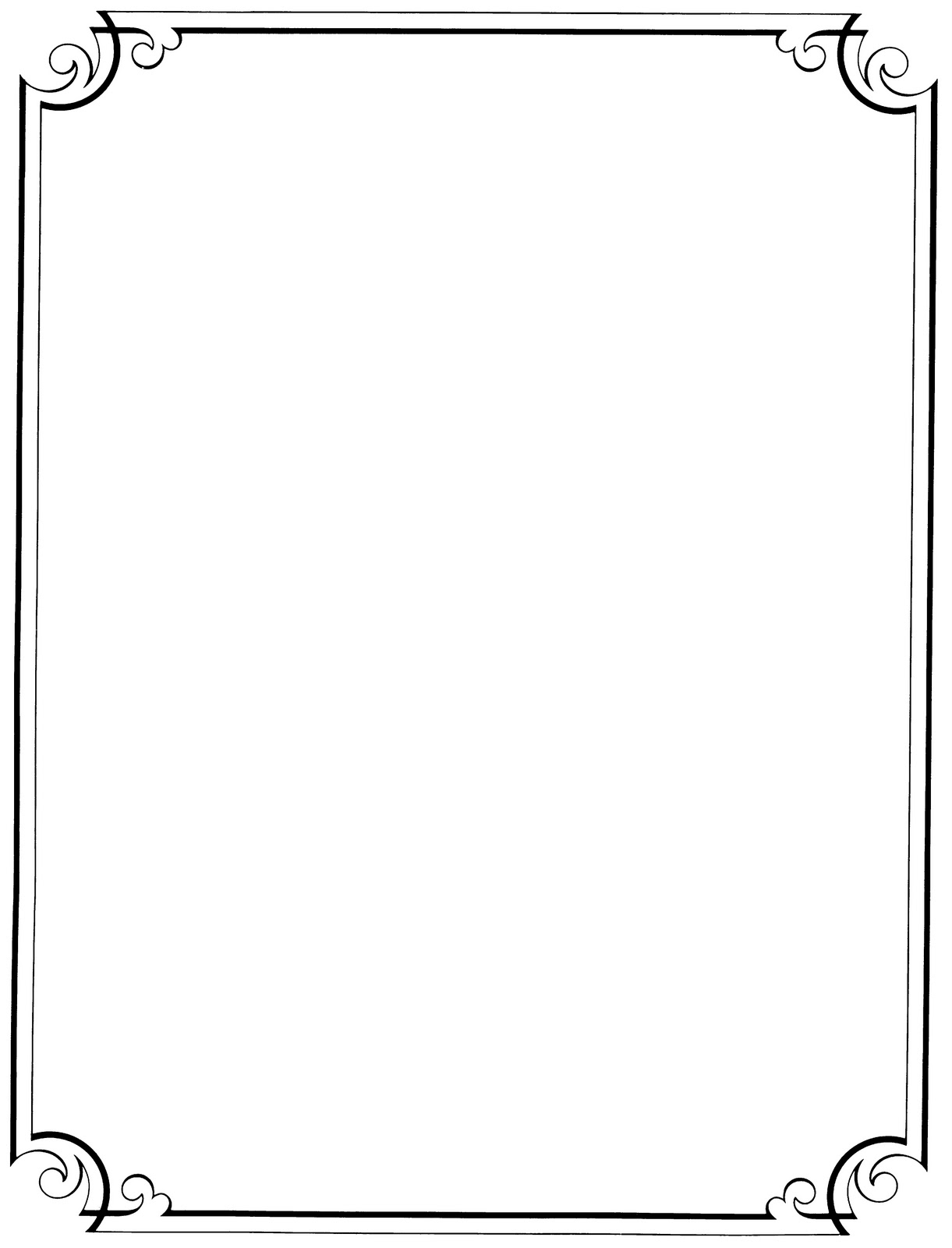 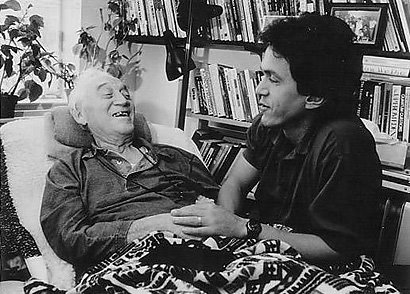 Thinking through reading and respondingSection 1: Pg # - 1-54Two light bulb moments from this section1)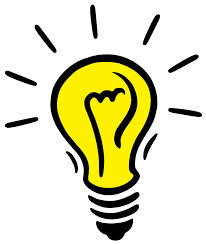 2)Choose one of your light bulb moments and reflect on why this moment resonated with you. _________________________________________________________________________________________________________________________________________________________________________________________________________________________________________________________________________________________________________________________________________________________________________________________________________________________________________________________________________________________________________________________________________________________________________________________________________________________________________________________________________________________________________________________________________________________________________________________________________________________________________________________________________________________________________________________________________________________________________________________________________________________________________________________________________________________________________________________________________________________________________________________________________________________________________________________________________________________________________________________________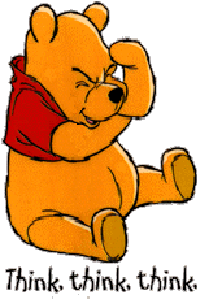 Section 2: Pg # - 55-113Two light bulb moments from this section1)2)Choose one of your light bulb moments and reflect on why this moment resonated with you.__________________________________________________________________________________________________________________________________________________________________________________________________________________________________________________________________________________________________________________________________________________________________________________________________________________________________________________________________________________________________________________________________________________________________________________________________________________________________________________________________________________________________________________________________________________________________________________________________________________________________________________________________________________________________________________________________________________________________________________________________________________________________________________________________________________________________________________________________________________________________________________________________________________________________________________________________________________________________________________________________________________Section 3: Pg # - 114-192Two light bulb moments from this section1)2)Choose one of your light bulb moments and reflect on why this moment resonated with you.__________________________________________________________________________________________________________________________________________________________________________________________________________________________________________________________________________________________________________________________________________________________________________________________________________________________________________________________________________________________________________________________________________________________________________________________________________________________________________________________________________________________________________________________________________________________________________________________________________________________________________________________________________________________________________________________________________________________________________________________________________________________________________________________________________________________________________________________________________________________________________________________________________________________________________________________________________________________________________________________________________________After Reading: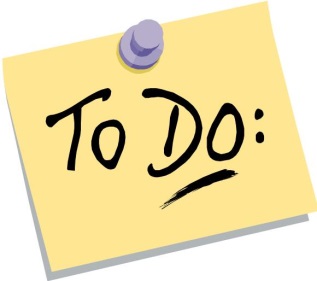 Thinking through questions:In your reading group, develop 5 questions based on Bloom’s Taxonomy.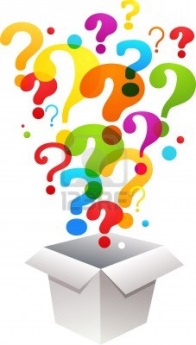 ___________________________________________________________________Thinking through writing: Online Discussion ForumChoose one of your light bulb moments from any section.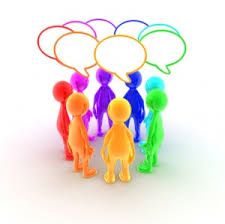 Share this, and your reflection, through Mrs. Raymond’s blog. www.raymondsenglishroom.blogspot.ca (use Chrome)Respond to at least two other responses.Thinking through creativityCreate a recipe for lifeConsider the wisdom that is offered in Tuesdays with Morrie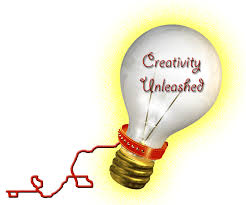 Consider your own ideasCreate a recipe that includes the ingredients, the instructions, and the final product, and a nameInclude a visual element that highlights the “final product”___________________________________________________________________Thinking through critical responseConsider your controlling idea (thesis).What pattern of organization will you use? (form and structure)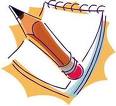 What support and evidence will you use?Include direct quotes from tuesdays with MorrieInclude a bibliographyWhat idea(s) and impressions does Mitch Albom’s tuesdays with Morrie suggest regarding the significance of a new perspective?